						Nombre	: ____________________________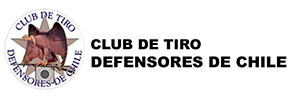 						R.U.N.	: ____________________________						Club		: ____________________________Tercera fecha Clasificatoria del 91° Campeonato Nacional Benchrest 2021Aire Comprimido. Favor enviar preinscripción al correo:  jorgejugovic@gmail.com25 metrosSi ___   No___50 metrosSi ___   No___100 yardasSi ___   No___